                          Cynllun Dysgu Bagloriaeth Cymru - Uwch                    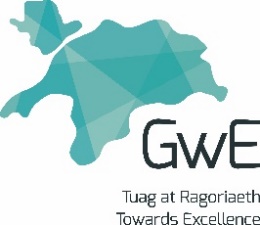 Mae’r Cynllun Dysgu hwn wedi cael ei gynllunio i’w ddefnyddio gan athrawon a thiwtoriaid sy’n cyflenwi Prosiect Unigol Bagloriaeth Cymru o fis Medi 2015Rhifedd 1:  Dulliau ymchwil (Cynllun Rhifedd 3  – ffocws ar ddulliau Ymchwil Cynradd:  holiadur, cyfweliad, arsyllu)Gweithgaredd DysguSgiliau a DdatblygirAdnoddauGwahaniaethuDD/AsesiadCyflwyniadTermau: Dulliau Ymchwil Cynradd ac EilaiddData ansoddol a meintiol (Trafodaeth a arweinir gan athro)Beth yw ystyr y termau hyn?Dysgwyr i gategoreiddio Dulliau Ymchwil yn rhai cynradd ac eilaiddDulliau Ymchwil RhifeddGwers 1 SleidiauGwers 1 Taflen myfyrwyr (yn cynnwys gweithgaredd didoli cardiau)Trwy ddeilliannau a grwpio myfyrwyrDD4DD2DD3Ymchwil eilaiddGweithgaredd seiliedig ar y dysgwrTasg – taflu syniadau adnoddau ymchwil eilaidd y maent wedi eu defnyddio o’r blaen (efallai yn ystod CA4 a thrafod manteision ac anfanteision).Dulliau Ymchwil RhifeddLlythrennedd - llafareddAthro yn arwain y sleidTaflen weithgaredd myfyrwyrGweithgaredd stondin marchnad yn ymdrin â:GwerslyfrauCyfnodolionCylchgronauGwefannauAdroddiadauFfilmiau / Rhaglenni DogfenPapur newyddTrwy grwpioDD3DD2DD4Gweithgaredd DysguSgiliau a DdatblygirAdnoddauGwahaniaethuDD/AsesiadYmweliad â llyfrgell/ canolfan ddysgu i weld pa adnoddau sydd yno ar bynciau posibl.Cefnogaeth staff y Ganolfan AstudioCyflwyniad posibl gan staff y Ganolfan Astudio ar adnoddau ar fewnrwyd yr ysgol / coleg ar faterion cymdeithasol ac arweiniad ar sgiliau ymchwil(Trafodaeth a arweinir gan athro)Dulliau o gofnodi data rydych yn ei gasglu:Taenlen (data rhifol)Dyddiadur – ar bapur neu ar gyfrifiadurLlyfryddiaeth – ar y we neu ar bapurLlythrennedd digidolDulliau Ymchwil RhifeddSleidiau athroCyfrifiaduron i dreialu offeryn cyfeirio ar y weCyfrifiaduron i edrych ar ddyddiadur ar-lein a dyddiadur cynraddDeilliantDD2DD3DD4(Trafodaeth a arweinir gan athro)I adolygu ffeiliau a ffolderi ar gyfrifiadur a storio data yn ddiogel ar y cyfrifiadur.Llythrennedd digidolDulliau Ymchwil Sleidiau athroCyfrifiaduron ar gyfer gweithgaredd Excel Cyfrifiadur i dwtio ardal defnyddiwrDeilliantDD3DD4